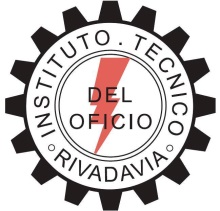 INSTITUTO TÉCNICO DEL OFICIO RIVADAVIA S.R.L.FICHA INDIVIDUAL DE INSCRIPCIÓN ONLINEApellido y Nombre…………………………………………………………………………………………D.N.I.………………………………………...………………………..…………………………………..…Fecha de nacimiento: Día……………..Mes………………………………………...….Año……………Edad…………………Lugar de nacimiento……………………………………………………………….Nacionalidad…………………………………………………………………………………………………Domicilio…………………………………………………….Teléf.…………………………………….......E-mail………………………………………………………………………………………………………...Apellido y nombre de los padres o tutor………………………………………………………………….………………………………………………………………………………………………………………..Nacionalidad…………………………………………………………………………………………………Domicilio……………………………………………………………………………………………………..Curso en que se inscribe………………..…………………………………………………………………Días y horarios…………………………………………………………………….N°…………………….Rosario…………..de……………………………………………………………del         20……………..______________________________________________________________________________Nota: Es responsable de la exactitud de los datos que consigne en la presente ficha.____________________                                                                 _____________________Firma del alumno                                                                            Firma del Padre o tutor